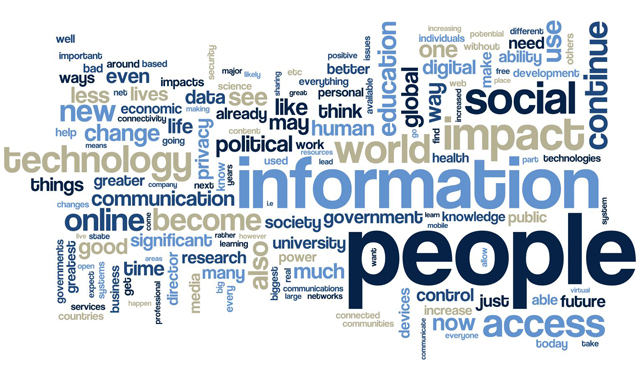 201626-28 SEPTEMBER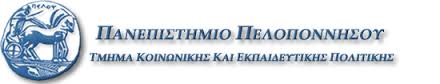 